```2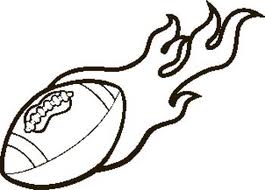 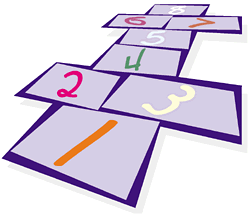 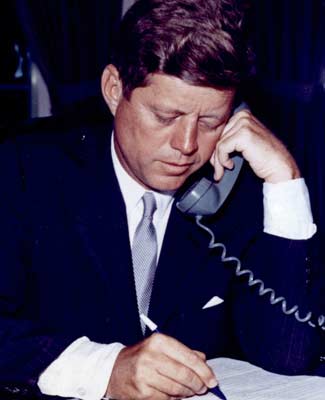 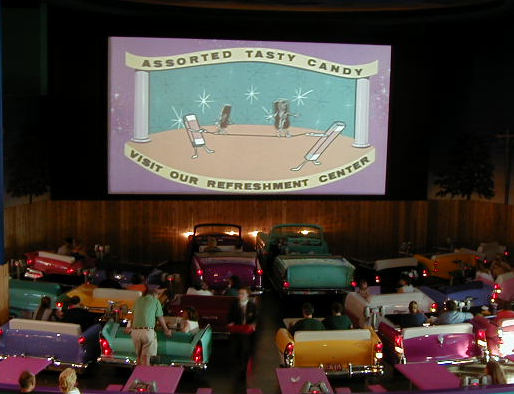 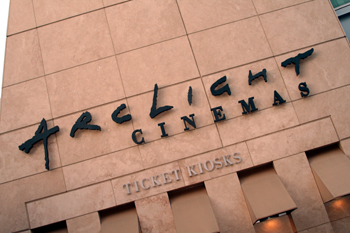 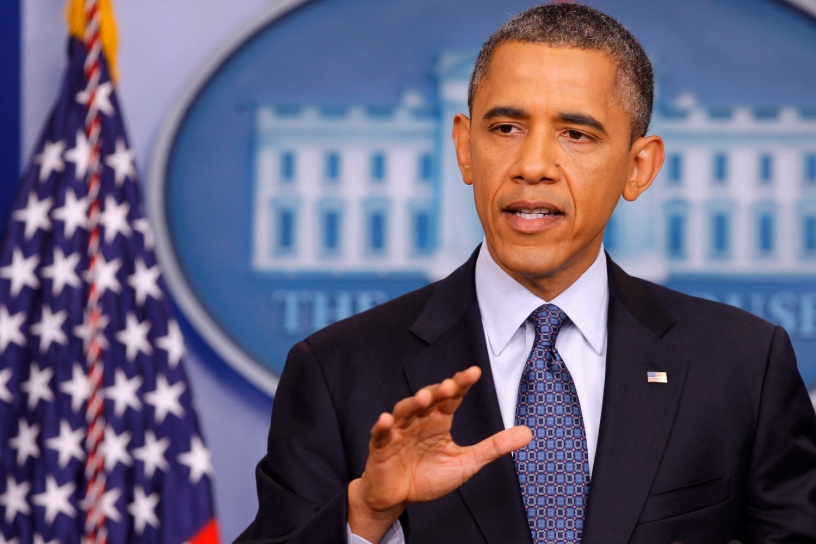 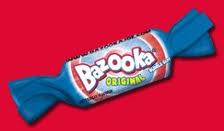 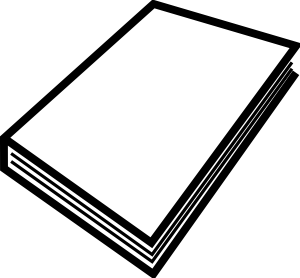 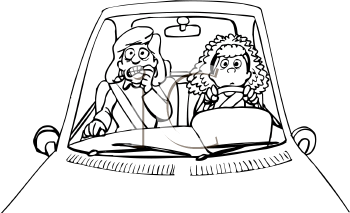 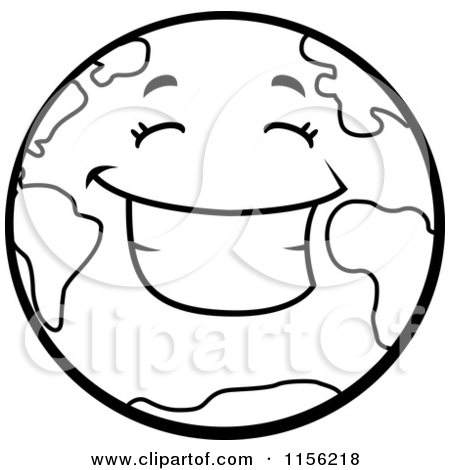 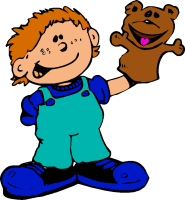 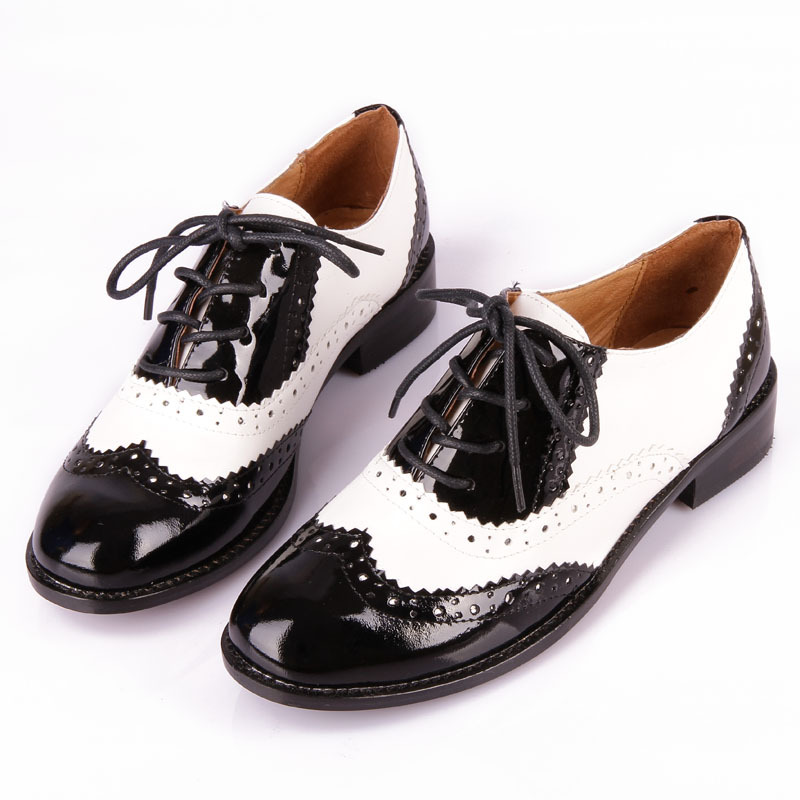 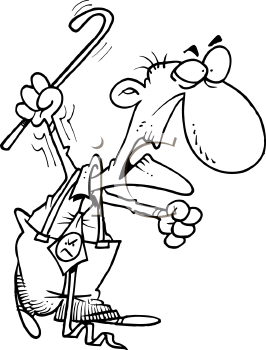 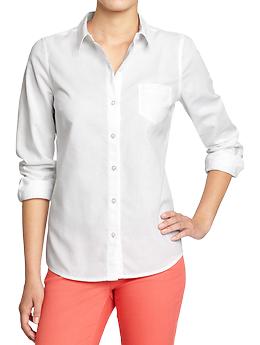 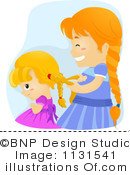 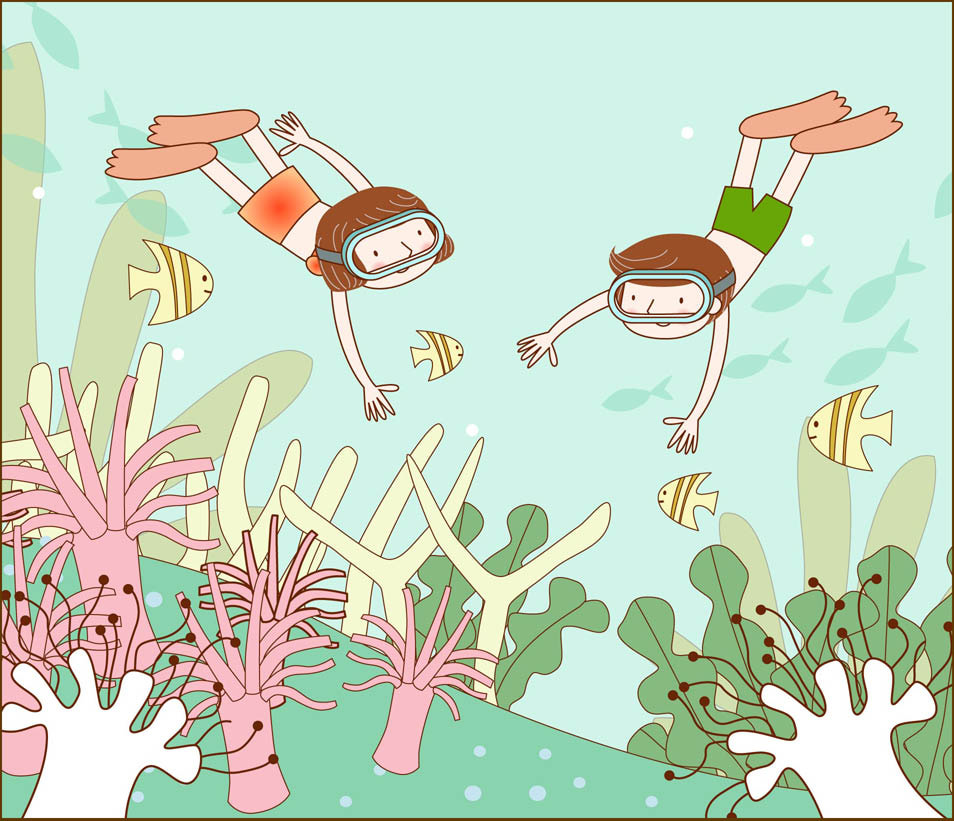 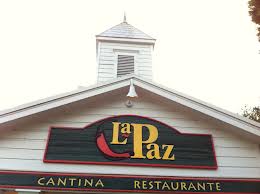 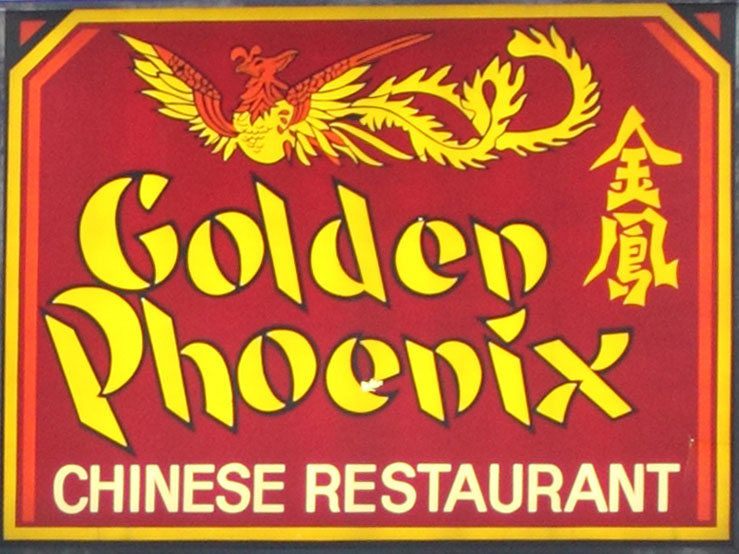 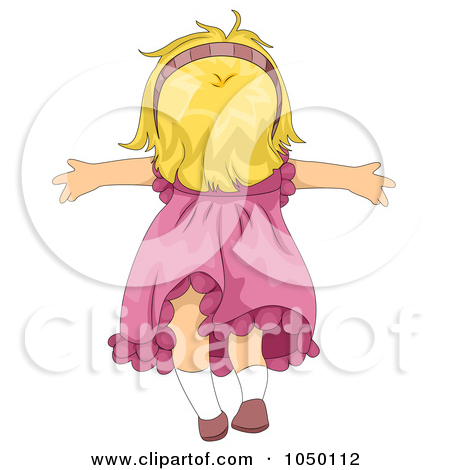 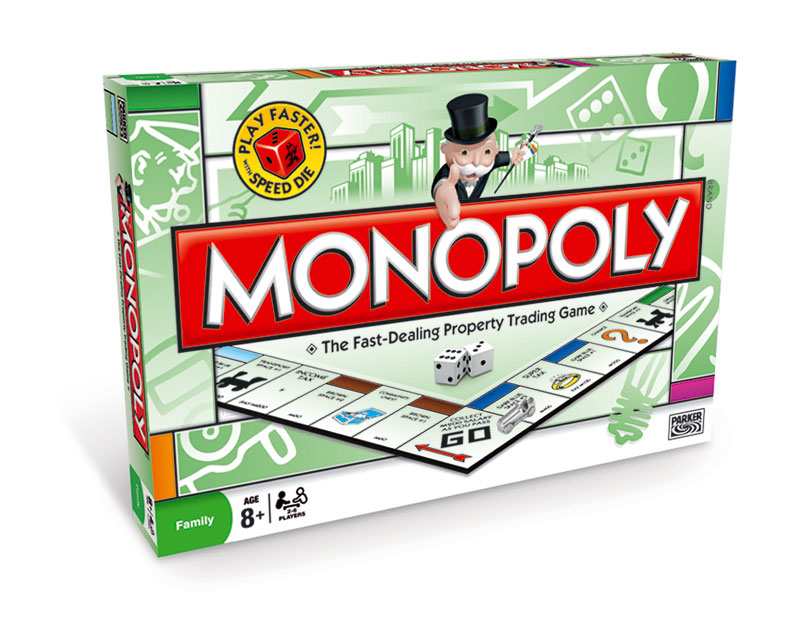 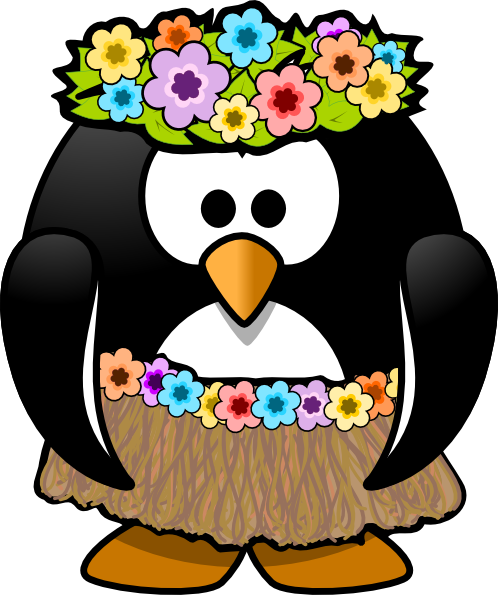 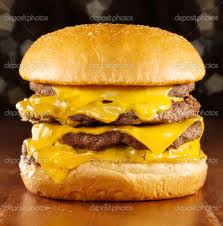 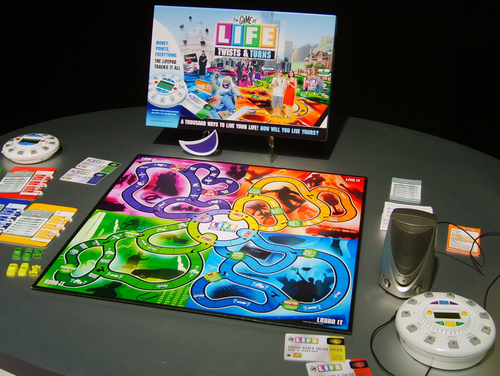 